FIFAe Nations Series 2022台灣預選賽【遊戲參數設定】：Score Type: RegularGame Mode: Online FriendliesControls: AnySquad Type: 90 Overall(OVR90)Half Length: 6 MinutesDifficulty Level: World ClassQuick Substitutes: OnGame Speed: NormalOvertime: OnOvertime Type: PenaltiesInjuries: OffOffsides: OnBookings: OnHandball: On【規則最終解釋權】：如遇有規則爭議或解釋時，本會保有最終修改與解釋之權力。FIFA.GG註冊流程於FIFA.GG網站點擊”Sign Up” (登錄) 。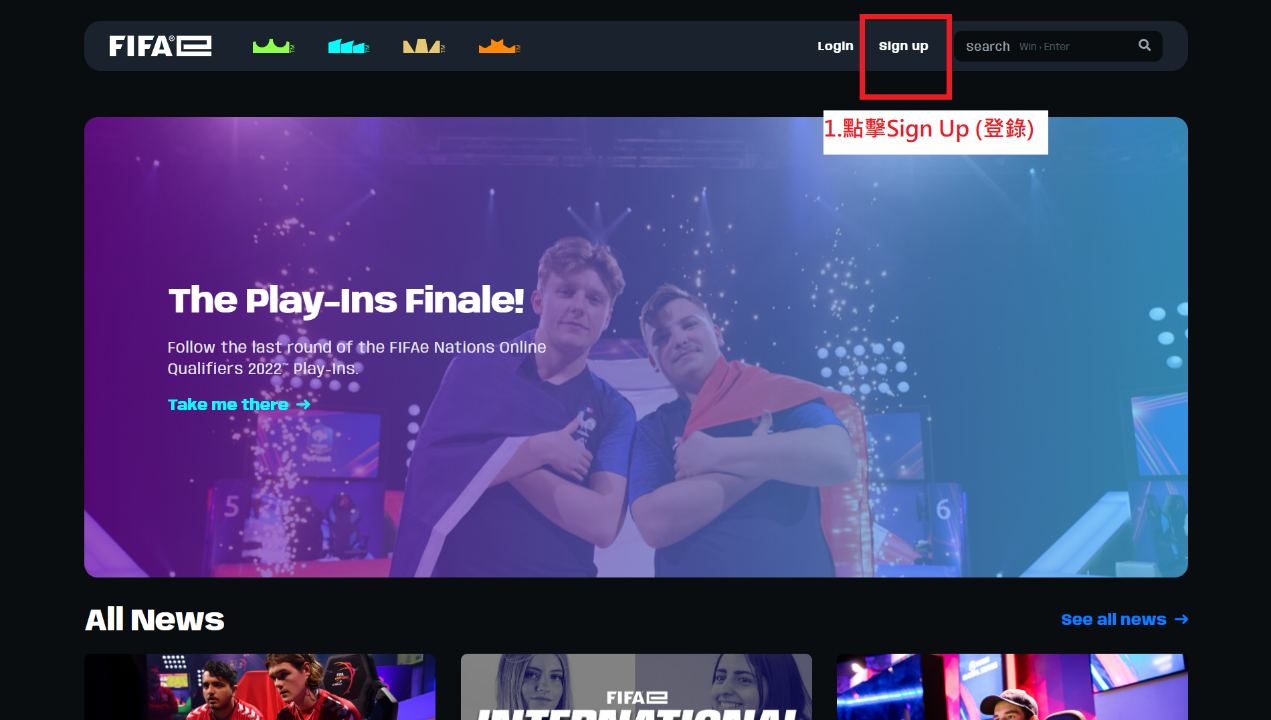 於PLAYER欄位填寫個人資料，完成後勾選”Accept Terms and Conditions”及”Accept Privacy Permissions”，再點擊”Register Now”。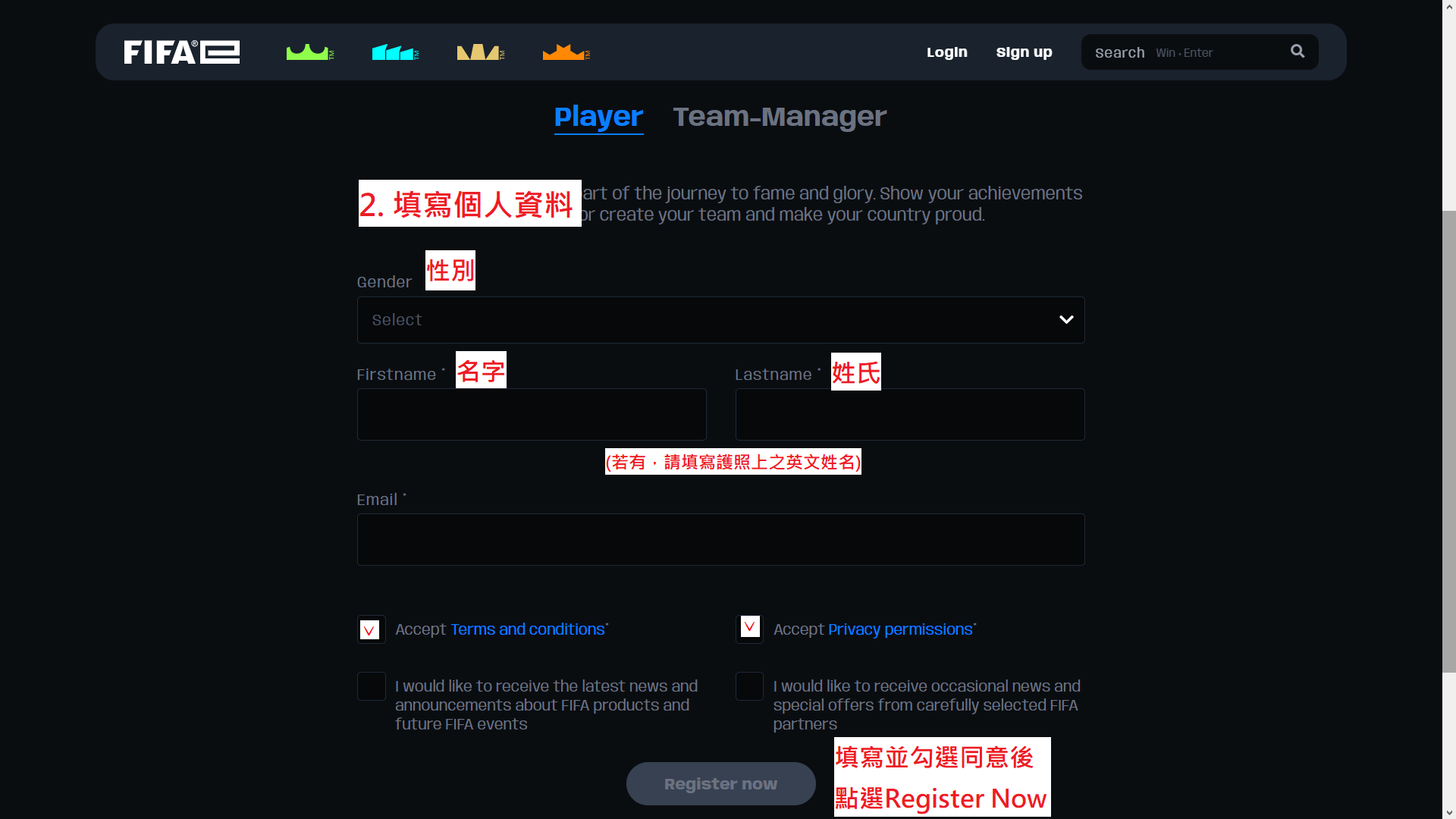 於登錄填寫的email信箱找到確認信，並點擊”confirm account now”。信件標題：FIFA.GG account confirmation。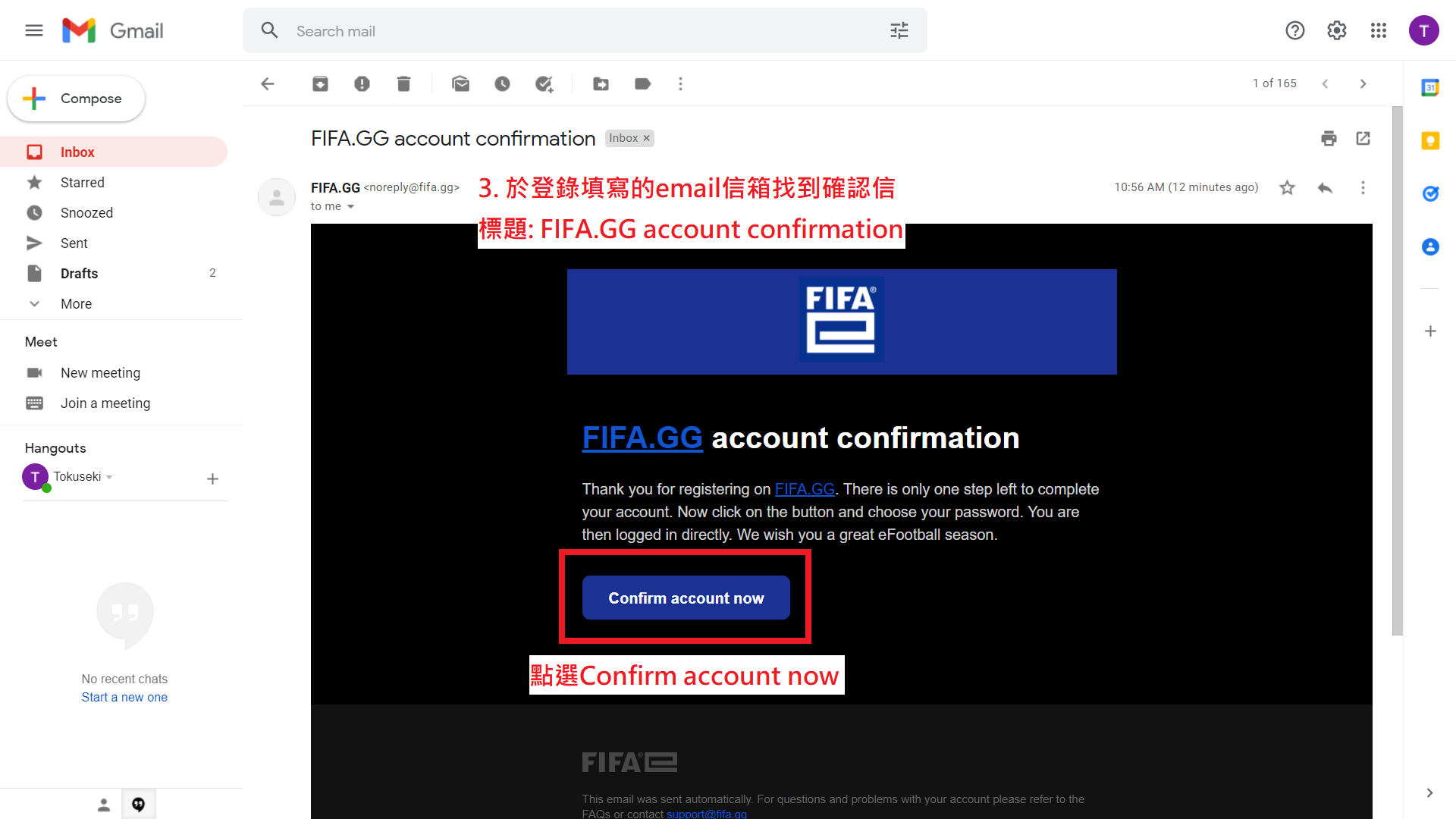 輸入欲設定的密碼，並點擊”Set Password”。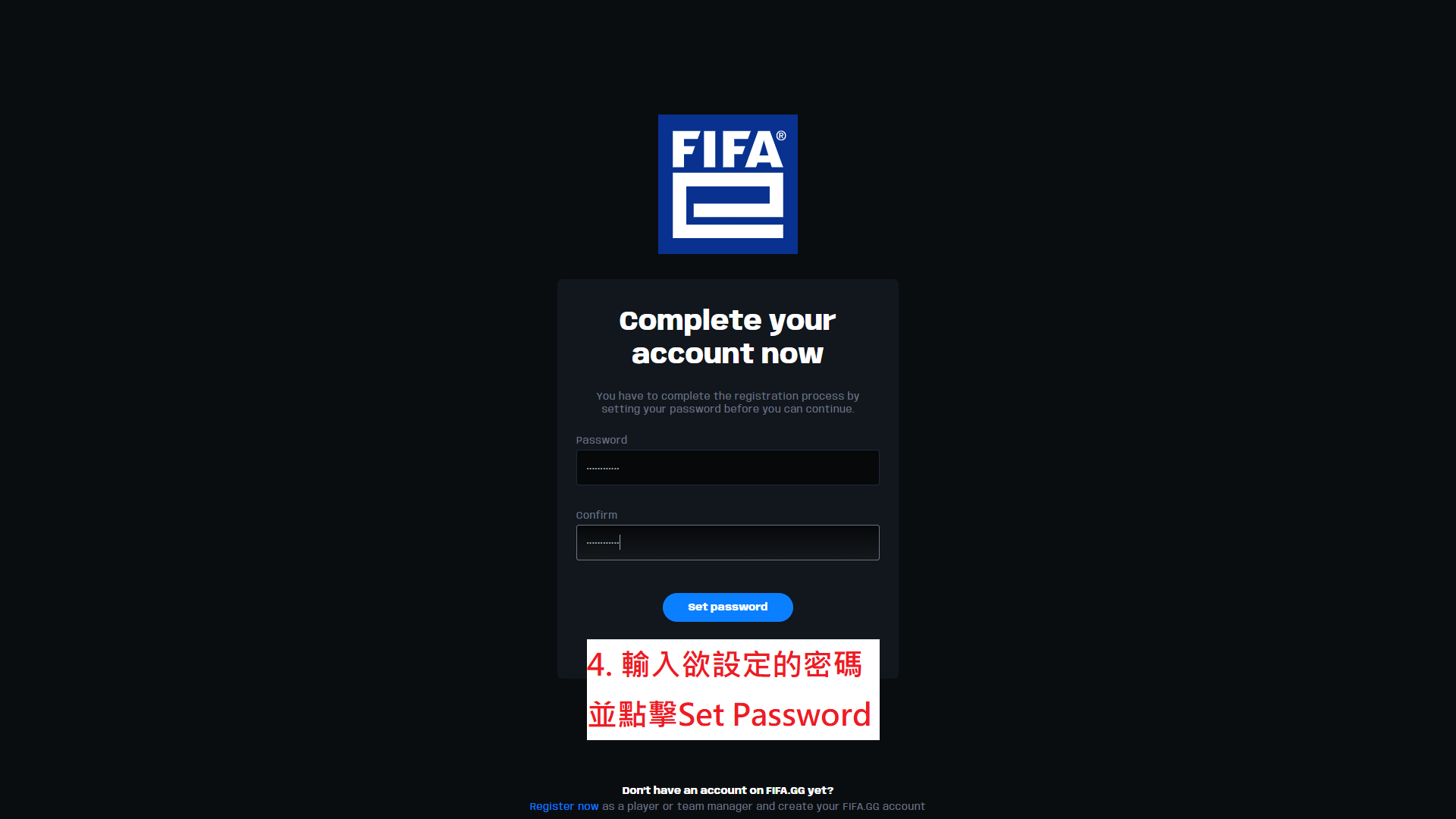 網站將跳轉至個人資料建立頁面，請依序輸入玩家代號、偏好裝置、EA Online ID、居住地（台灣請選取Taiwan）。玩家代號限英文字母，且不可包含特殊字元或贊助商名稱。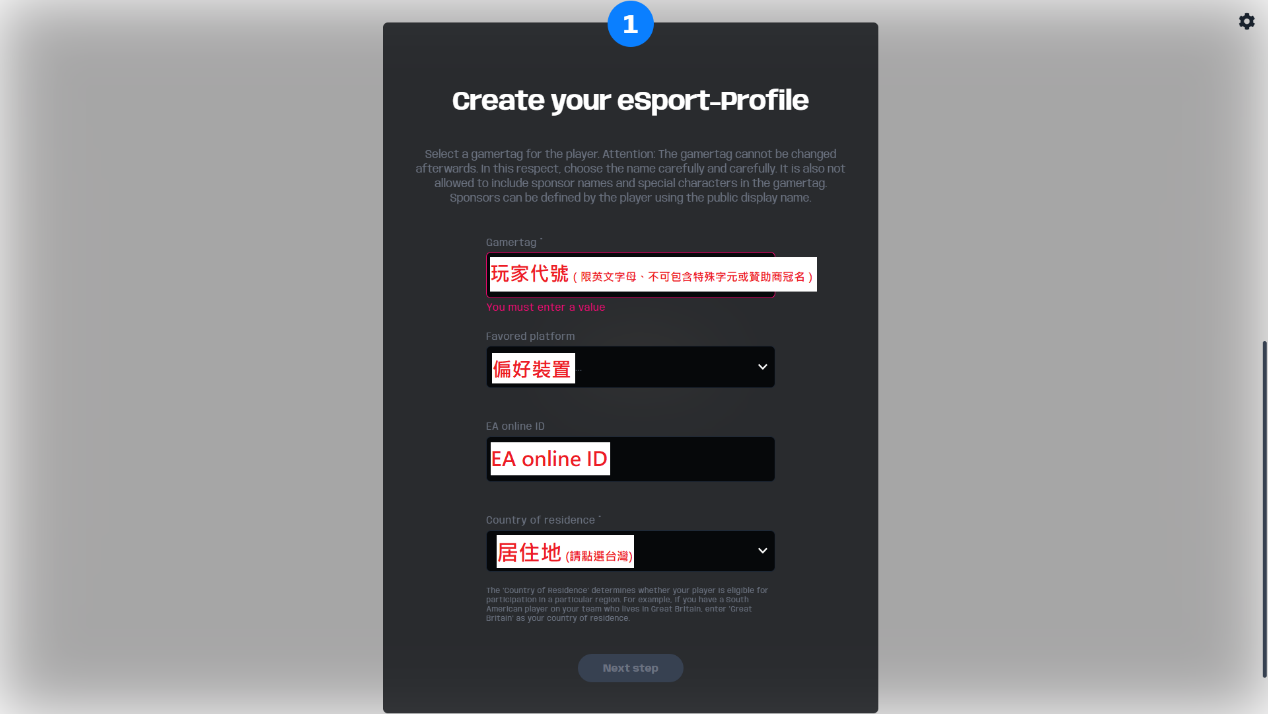 填寫個人資訊，完成後點選”Creat Player Profile”。Country of Representation請選取Chinese Taipei。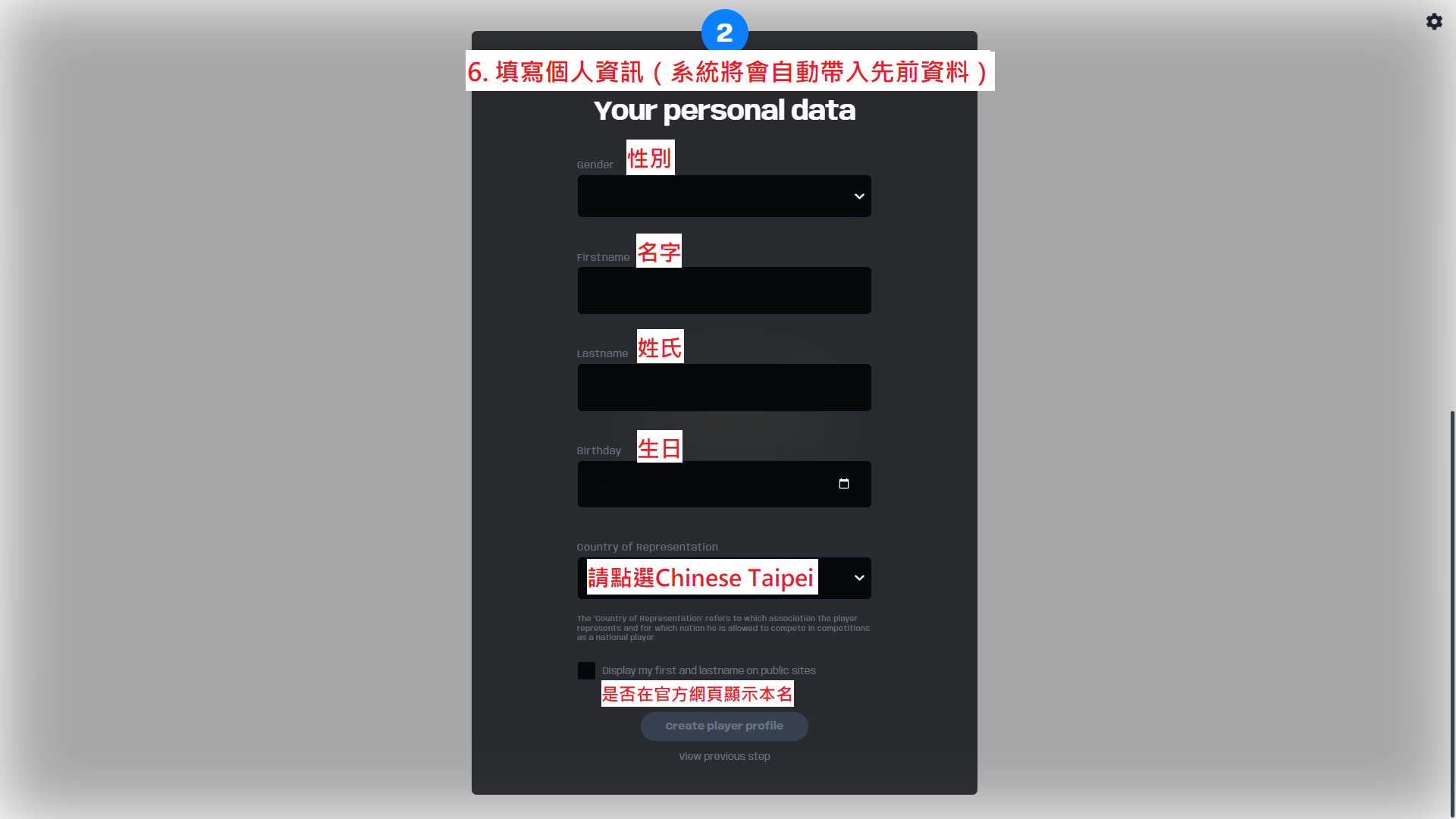 Challenger Mode註冊流程進入Challenger Mode網頁，並點選”Sign up”。網址：https://www.challengermode.com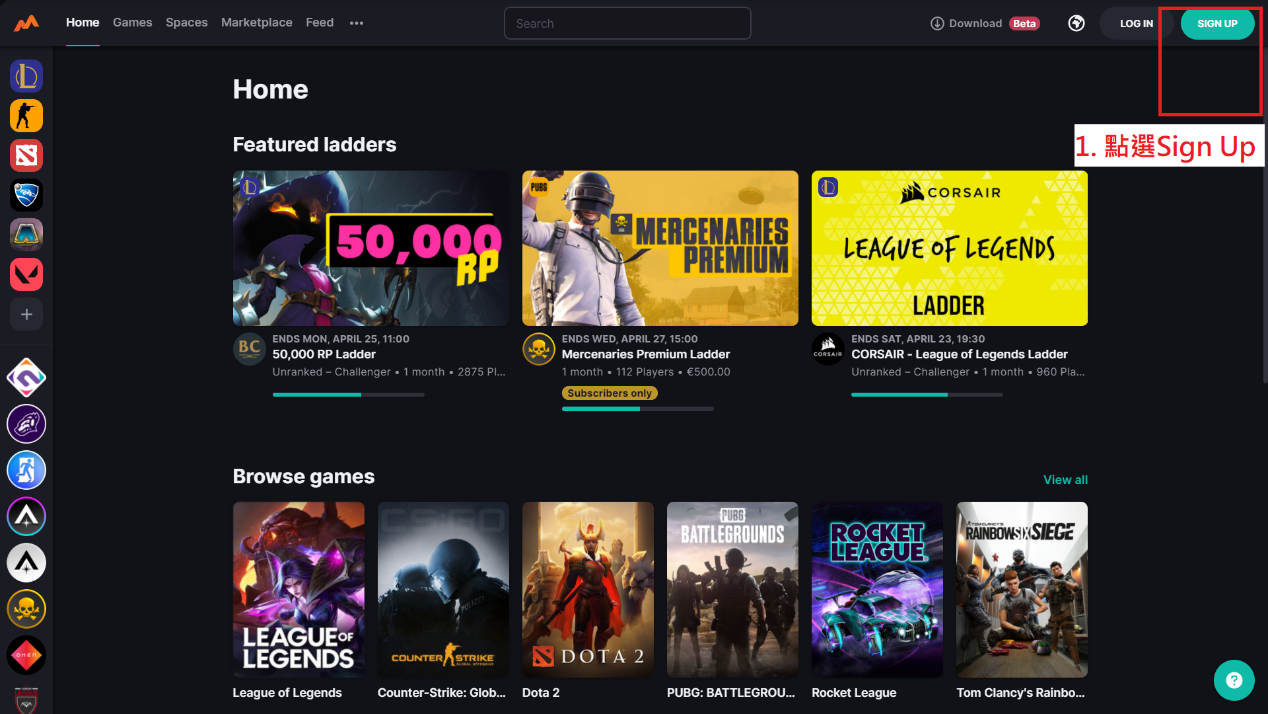 填寫註冊資料。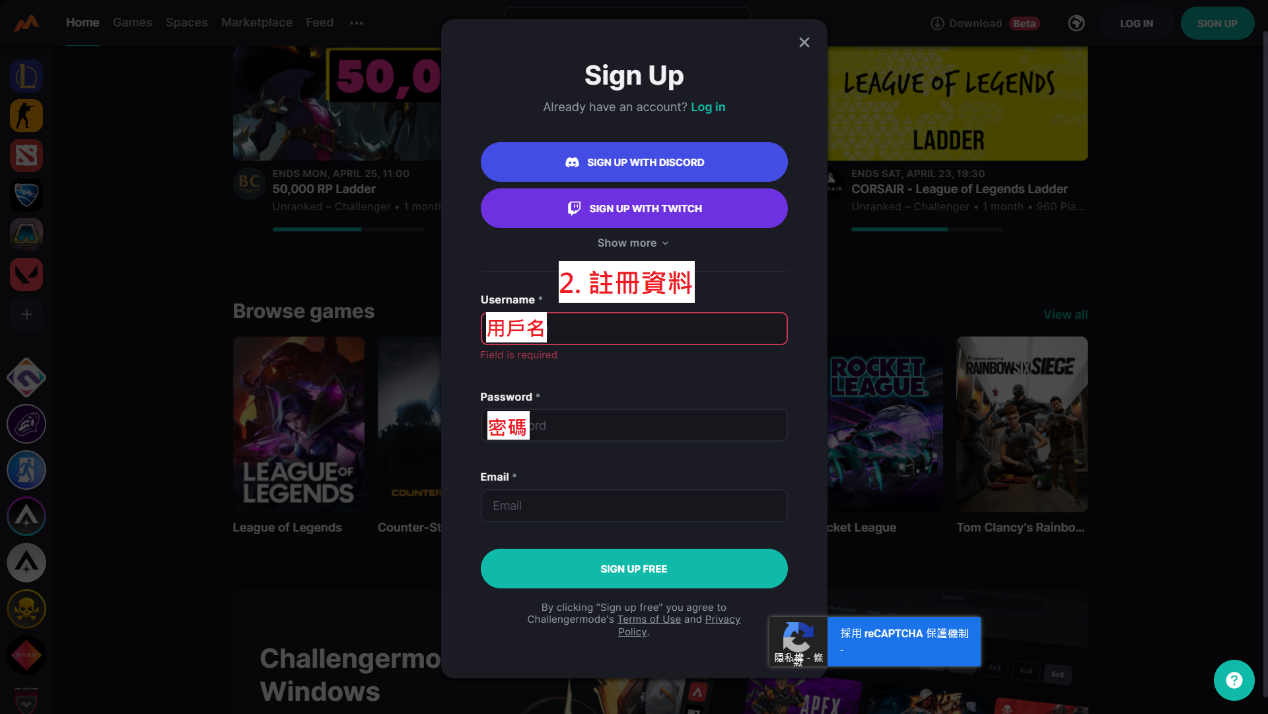 點選Add Account後找到FIFA，或於上方搜尋列輸入”FIFA”。用戶名稱建議與FIFA.GG之玩家代號（Gamertag）相同。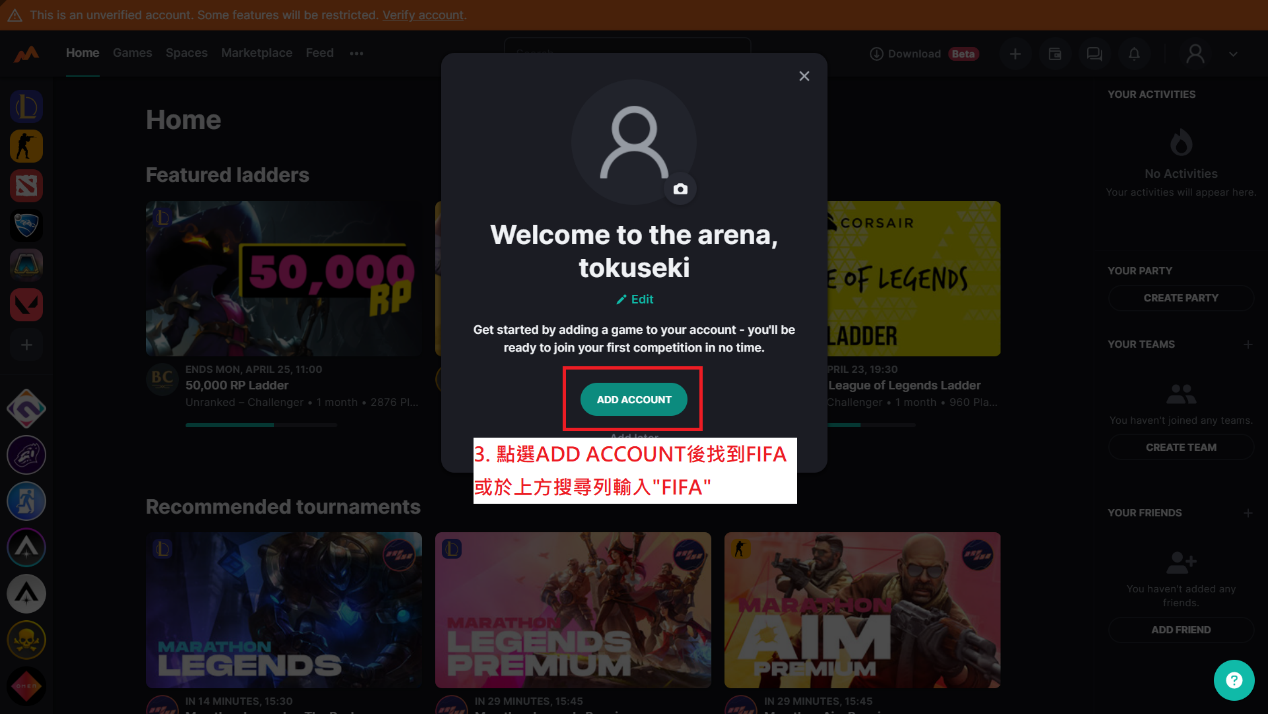 輸入FIFA之遊戲內名稱，並點擊”Add Game Account” 。遊戲名稱建議與FIFA.GG之玩家代號（Gamertag）相同。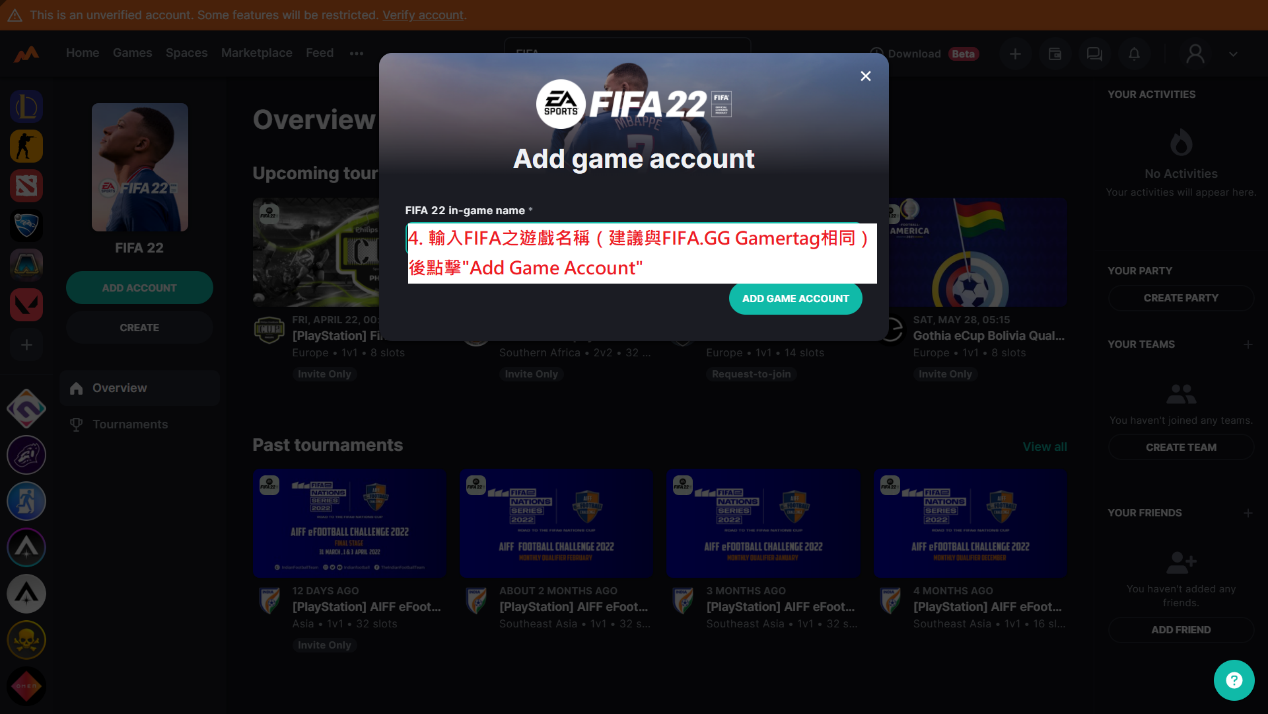 登錄完成後，需與FIFA.GG帳戶完成串接。賽事開始前48小時時須確認參賽，才會分配至預選賽賽程。隊友可以在串接後再加入。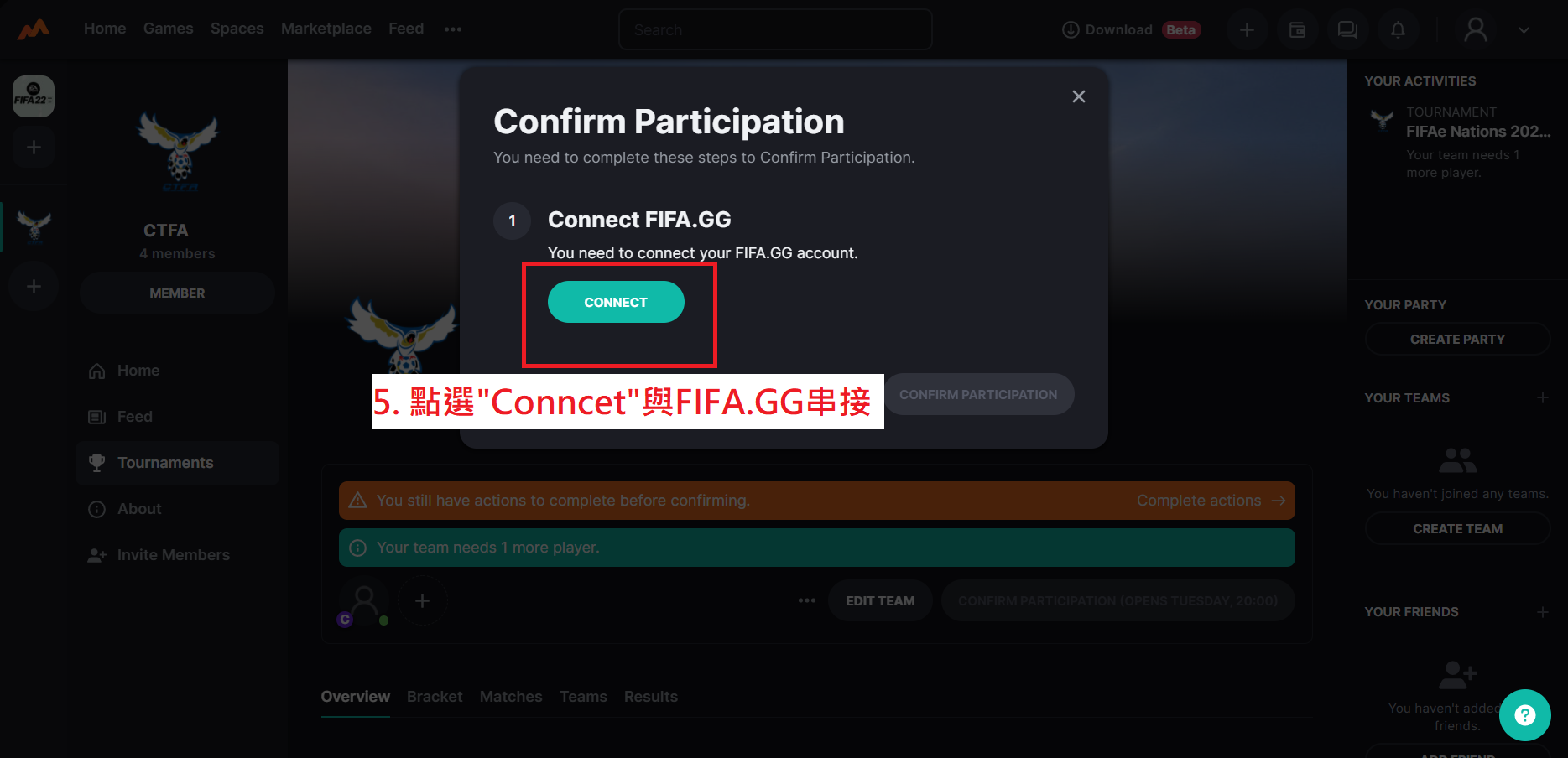 【宗    旨】：為遴選代表隊選手代表台灣出賽 FIFAe Nations Series 2022 賽事，參酌 FIFA 本次賽事相關規定後辦理台灣預選賽選拔代表隊選手。【主辦單位】：中華民國足球協會（以下簡稱本會）【比賽日期】：2022年4月23日(星期六)至4月24日(星期日)。本會將依實際報名情況調整賽程日期，除遇不可抗力之因素，否則不允以更動，並保有最終修正之權利，請參賽隊伍務必配合。【比賽地點】：全數採線上進行。【報名規定】：報名參賽選手須年滿16歲且具有中華民國國籍，且冠軍與亞軍隊伍選手必須代表國家隊參加今年度 FIFAe Nations Series 2022 及相關友誼賽與中華足協安排之活動。凡經判處停止比賽權之球員及相關隊職員，在尚未恢復其權利者，不得報名參賽。每位選手僅能參加一支隊伍。如有發現重覆報名，經本會查證屬實，將取消該隊伍參賽資格。報名日期：即日起至2022年4月21日(四)晚上8時00分止，逾時不予受理。聯絡方式：地  址：中華民國足球協會（242030新北市新莊區中央路730號2樓）聯絡人：林詠晨（ctfa.id@gmail.com）電  話：【02】2596-1185 #207傳  真：【02】2595-1592 官  網：http://www.ctfa.com.tw報名手續：參賽選手必須於 FIFA.GG 上完成註冊：系統網址：https://fifa.gg/於Challengermode.com上完成報名：連結 Challengermode.com 帳號與 fifa.gg 帳號。報名連結：
https://www.challengermode.com/s/CTFA/tournaments/12dbe47e-4ce0-421b-f494-08da1bc7d093報名隊伍加入Discord頻道：https://discord.gg/pjtvqtAFEB報名可登錄人數及規範：每隊可報名選手2人。賽事過程選手2人必須全程在場出賽。如隊伍無法以報名之選手2人出賽，本會得直接裁定隊伍落敗。【競賽抽籤】：本賽事採 Challengermode.com 系統自動抽籤分配，抽籤結果將於報名結束後於 Challengermode.com 上公布。【競賽制度】：三戰兩勝(Best of 3)單敗淘汰制。【比賽平台】：依 FIFAe Nations 規定採 PlayStation 平台，選手須自備 PSN 帳號。【勝負判別】：賽事全程採三戰兩勝制，先得兩勝者獲勝。如正規時間結束後出現平局情形，則雙方須進行延長賽。如延長賽仍無法決定勝負，則需進行12碼點球決定勝負。